Chapter 1Word Search!Five words (a) – (e) are hidden in the word search. You will find them across (left to right) and down (top to down) ways, but not diagonally. 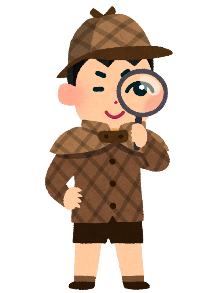 Chapter 2Word Search!Five words (a) – (e) are hidden in the word search. You will find them across (left to right) and down (top to down) ways, but not diagonally. 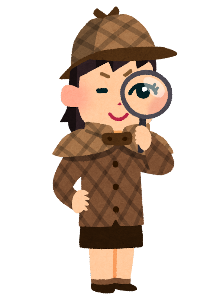 Chapter 3Five words (a) – (e) are hidden in the word search. You will find them across (left to right) and down (top to down) ways, but not diagonally. Match words with pictures! Match the flags below with the names of the countries.   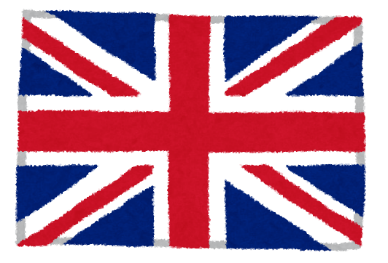 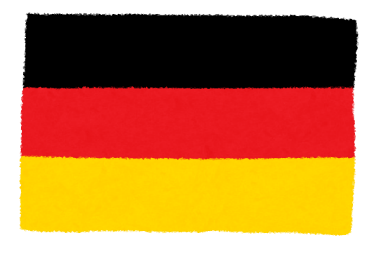 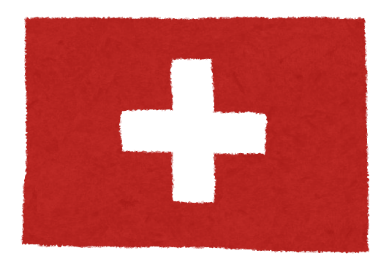 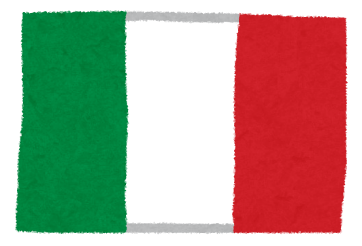 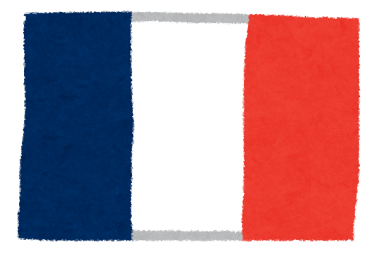 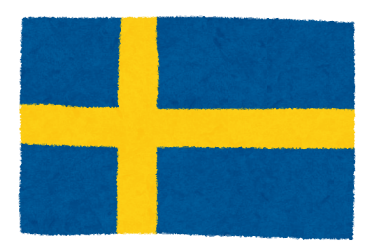 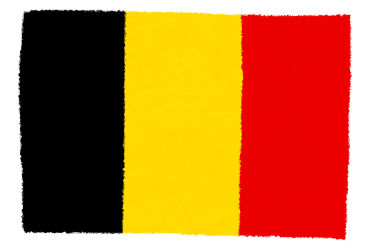 Chapter 4 Word Search!Three words (a) – (c) are hidden in the word search. You will find them across (left to right) and down (top to down) ways, but not diagonally.  Chapter 5Word Search!Five words (a) – (e) are hidden in the word search. You will find them across (left to right) and down (top to down) ways, but not diagonally.  Chapter 6Word Search!Five words (a) – (e) are hidden in the word search. You will find them across (left to right) and down (top to down) ways, but not diagonally. Match words with pictures! Match the following words with the right picture. 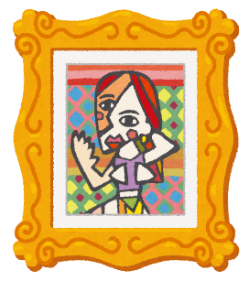 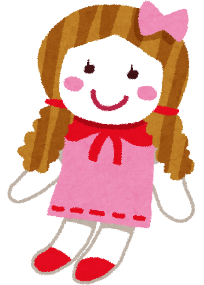 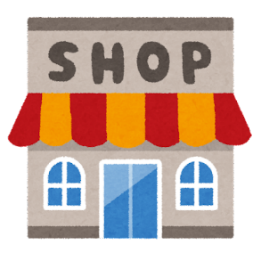 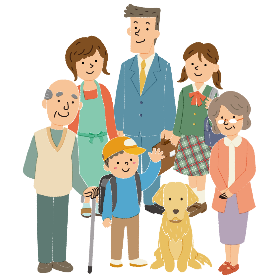 Chapter 7Word Search!Four words (a) – (d) are hidden in the word search. You will find them across (left to right) and down (top to down) ways, but not diagonally. Match words with pictures! Match the following words with the right picture. 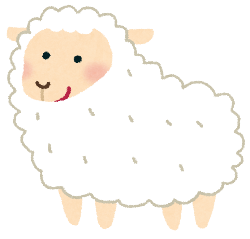 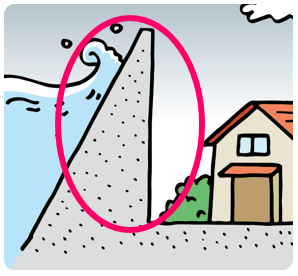 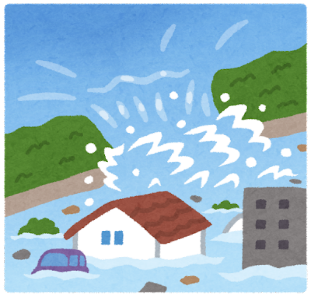 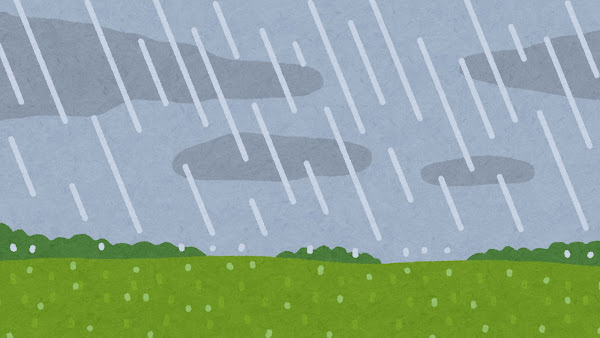 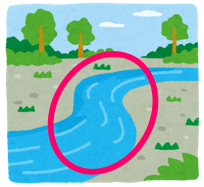 Chapter 8Word Search!Four words (a) – (d) are hidden in the word search. You will find them across (left to right) and down (top to down) ways, but not diagonally. Chapter 9Word Search!Three words (a) – (c) are hidden in the word search. You will find them across (left to right) and down (top to down) ways, but not diagonally. Answer keysChapter 1Chapter 2Chapter 3① (a) イギリス 		② (c) スイス	③ (e) ドイツ	④ (g) ベルギー	⑤ (d) スウェーデン	⑥ (f) フランス	⑦ (b) イタリアChapter 4Chapter 5Chapter 6①え (picture, painting)  ②にんぎょう (doll)  ③みせ (shop) ④かぞく (family)Chapter 7①ひつじ (sheep)　②ていぼう (levee, bank) 　③こうずい (flood)　④あめ (rain) 　⑤かわ (river) Chapter 8Chapter 9あかしげんきないきすせつにりうくべそてぬまえけんうまれすおこきたとねはんさょちな★ひしょうがっこうそつぎょうしますとまゆ★あか★すもみよむいきだせだむわずうくいそちめをかえけがた★もんしおこくちんやえいごさしつ★できますまちなのひにぬ★くにはしねはふこうじょうけっこんします★せいじか★さまやらあ★かしみゆりいかきすむよるうえくせめわれえまけそもをろおすこたあえ★きつ★がいこくいおえめり★とちくまうか★けすたうられはかりますじいまりろめ★するんませいふ★すめはちに★るかほん★いんおきますさしせつたあ★すそよちきかなしいつ★はたらきます★やゆよんおまみむめもわかずきくけりこ★さしすまあきらめますさしすせそ★あかしげんきないきすせつにりうくべそてぬまえけんうまれすおこきたとねはんさょちな★ひしょうがっこうそつぎょうしますとまゆ★あか★すもみよむいきだせだむわずうくいそちめをかえけがた★もんしおこくちんやえいごさしつ★できますまちなのひにぬ★くにはしねはふこうじょうけっこんします★せいじか★さまやらあ★かしみゆりいかきすむよるうえくせめわれえまけそもをろおすこたあえ★きつ★がいこくいおえめり★とちくまうか★けすたうられはかりますじいまりろめ★するんませいふ★すめはちに★るかほん★いんおきますさしせつたあ★すそよちきかなしいつ★はたらきます★やゆよんおまみむめもわかずきくけりこ★さしすまあきらめますさしすせそ★